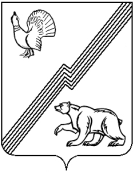 АДМИНИСТРАЦИЯ ГОРОДА ЮГОРСКАХанты-Мансийского автономного округа – Югры ПОСТАНОВЛЕНИЕот  24 декабря 2018 года 									          № 3579О внесении изменений в постановление администрации города Югорска от 31.10.2013№ 3278 «О муниципальной программе города Югорска «Социально-экономическое развитие и совершенствование государственного и муниципального управления  в городе Югорске  на 2014 - 2020 годы»В соответствии с постановлением администрации города Югорска от 07.10.2013 № 2906 «О муниципальных и ведомственных целевых программах города Югорска», в связи                             с уточнением объемов финансирования программных мероприятий:1. Внести в приложение к постановлению администрации города Югорска от 31.10.2013 № 3278 «О муниципальной программе города Югорска «Социально-экономическое развитие                     и совершенствование государственного и муниципального управления в городе Югорске                   на 2014 - 2020 годы» (с изменениями от 24.01.2014 № 160, от 28.03.2014 № 1188, от 30.04.2014  № 1885, от 04.06.2014 № 2519, от 06.08.2014 № 3997, от 15.10.2014 № 5383, от 14.11.2014                  № 6225, от 27.11.2014 № 6446, от 22.12.2014 № 7220, от 30.12.2014 № 7406, от 02.02.2015                   № 482, от 01.06.2015 № 2215, от 24.08.2015 № 2864, от 09.10.2015 № 3125, от 26.11.2015                     № 3429, от 18.12.2015 № 3658, от 21.12.2015 № 3715, от 25.02.2016 № 423, от 17.03.2016 № 578, 05.05.2016 № 956, от 22.06.2016 № 1475, от 13.09.2016 № 2214, от 23.11.2016 № 2891,                           от 22.12.2016 № 3284, от 15.02.2017 № 404, от 04.05.2017 № 998, от 19.12.2017 № 3189,                      от 19.12.2017 № 3190, от 28.12.2017 № 3355, от 24.01.2018 № 183, от 19.04.2018 № 1094,                     от 24.09.2018 № 2626, от 26.11.2018 № 3266) следующие изменения:1.1. В паспорте муниципальной программы строку «Финансовое обеспечение муниципальной программы» изложить в следующей редакции: «   ».1.2. Таблицу 2 изложить в новой редакции (приложение).2. Опубликовать постановление в официальном печатном издании города Югорска                 и разместить на официальном сайте органов местного самоуправления города Югорска.3. Настоящее постановление вступает в силу после его официального опубликования.4. Контроль за выполнением постановления возложить на директора департамента экономического развития и проектного управления администрации города Югорска                       И.В. Грудцыну.Глава города Югорска                                                                    		         А.В. БородкинПриложениек постановлениюадминистрации города Югорскаот   24 декабря 2018 года   №  3579Таблица 2Перечень основных мероприятий муниципальной программы«Социально - экономическое развитие и совершенствование государственного и муниципального управления в городе Югорске на 2014 - 2020 годы»Финансовое обеспечение муниципальной программы Объем финансирования Программы в 2014 - 2020 годах составит 2 763 746,9 тыс. рублей, в том числе:- в разрезе источников финансирования:федеральный бюджет – 60 712,9 тыс. рублей;бюджет автономного округа – 1 437 676,2 тыс. рублей;местный бюджет – 1 263 982,9 тыс. рублей;иные внебюджетные источники – 1 374,9 тыс. рублей;- по годам:2014 год – 312 957,0 тыс. рублей, из них:федеральный бюджет – 7 777,2 тыс. рублей;бюджет автономного округа – 133 238,3 тыс. рублей;местный бюджет – 171 941,5 тыс. рублей;2015 год – 403 056,7 тыс. рублей, из них:федеральный бюджет – 9 645,5 тыс. рублей;бюджет автономного округа – 224 984,1 тыс. рублей;местный бюджет – 168 427,1 тыс. рублей;2016 год – 442 292,8 тыс. рублей, из них:федеральный бюджет 6 518,0 тыс. рублей;бюджет автономного округа – 255 068,5 тыс. рублей;местный бюджет – 180 486,3 тыс. рублей;иные внебюджетные источники – 220,0 тыс. рублей;2017 год – 464 865,1 тыс. рублей, из них:федеральный бюджет – 8 623,1 тыс. рублей;бюджет автономного округа – 267 296,8 тыс. рублей;местный бюджет – 188 653,8 тыс. рублей;иные внебюджетные источники – 291,4 тыс. рублей;2018 год – 509 267,3 тыс. рублей, из них:федеральный бюджет – 9 811,4 тыс. рублей;бюджет автономного округа – 302 434,8 тыс. рублей;местный бюджет – 196 557,6 тыс. рублей;иные внебюджетные источники – 463,5 тыс. рублей;2019 год – 315 270,0 тыс. рублей, из них:федеральный бюджет – 9 276,4  тыс. рублей;бюджет автономного округа – 126 600,8 тыс. рублей;местный бюджет – 179 192,8  тыс. рублей;иные внебюджетные источники – 200,0 тыс. рублей;2020 год – 316 038,0 тыс. рублей, из них:федеральный бюджет – 9 061,3 тыс. рублей;бюджет автономного округа – 128 052,9  тыс. рублей;местный бюджет – 178 723,8 тыс. рублей;иные внебюджетные источники – 200,0 тыс. рублей.Код строки№ основного мероприятияОсновные мероприятия программы (связь мероприятий с целевыми показателями муниципальной программы)Ответственный исполнитель/ соисполнитель (наименование органа или структурного подразделения, учреждения)Финансовые затраты на реализацию (тыс. рублей)Финансовые затраты на реализацию (тыс. рублей)Финансовые затраты на реализацию (тыс. рублей)Финансовые затраты на реализацию (тыс. рублей)Финансовые затраты на реализацию (тыс. рублей)Финансовые затраты на реализацию (тыс. рублей)Финансовые затраты на реализацию (тыс. рублей)Финансовые затраты на реализацию (тыс. рублей)Финансовые затраты на реализацию (тыс. рублей)Код строки№ основного мероприятияОсновные мероприятия программы (связь мероприятий с целевыми показателями муниципальной программы)Ответственный исполнитель/ соисполнитель (наименование органа или структурного подразделения, учреждения)Источники финансированияВсего2014 год2015 год2016 год2017 год2018 год2019 год2020 год123456789101112131Цель 1: Повышение качества стратегического планирования и управленияЦель 1: Повышение качества стратегического планирования и управленияЦель 1: Повышение качества стратегического планирования и управленияЦель 1: Повышение качества стратегического планирования и управленияЦель 1: Повышение качества стратегического планирования и управленияЦель 1: Повышение качества стратегического планирования и управленияЦель 1: Повышение качества стратегического планирования и управленияЦель 1: Повышение качества стратегического планирования и управленияЦель 1: Повышение качества стратегического планирования и управленияЦель 1: Повышение качества стратегического планирования и управленияЦель 1: Повышение качества стратегического планирования и управленияЦель 1: Повышение качества стратегического планирования и управления2Подпрограмма I. Совершенствование системы муниципального стратегического управленияПодпрограмма I. Совершенствование системы муниципального стратегического управленияПодпрограмма I. Совершенствование системы муниципального стратегического управленияПодпрограмма I. Совершенствование системы муниципального стратегического управленияПодпрограмма I. Совершенствование системы муниципального стратегического управленияПодпрограмма I. Совершенствование системы муниципального стратегического управленияПодпрограмма I. Совершенствование системы муниципального стратегического управленияПодпрограмма I. Совершенствование системы муниципального стратегического управленияПодпрограмма I. Совершенствование системы муниципального стратегического управленияПодпрограмма I. Совершенствование системы муниципального стратегического управленияПодпрограмма I. Совершенствование системы муниципального стратегического управленияПодпрограмма I. Совершенствование системы муниципального стратегического управления3Задача 1. Повышения качества муниципального управления и администрирования госполномочийЗадача 1. Повышения качества муниципального управления и администрирования госполномочийЗадача 1. Повышения качества муниципального управления и администрирования госполномочийЗадача 1. Повышения качества муниципального управления и администрирования госполномочийЗадача 1. Повышения качества муниципального управления и администрирования госполномочийЗадача 1. Повышения качества муниципального управления и администрирования госполномочийЗадача 1. Повышения качества муниципального управления и администрирования госполномочийЗадача 1. Повышения качества муниципального управления и администрирования госполномочийЗадача 1. Повышения качества муниципального управления и администрирования госполномочийЗадача 1. Повышения качества муниципального управления и администрирования госполномочийЗадача 1. Повышения качества муниципального управления и администрирования госполномочийЗадача 1. Повышения качества муниципального управления и администрирования госполномочий41.1.1Обеспечение деятельности администрации города Югорска и обеспечивающих учреждений (1,2)Управление бухгалтерского учета и отчетностивсего1 292 988,7171 811,1179 486,2180 831,8190 514,8206 157,4182 259,7181 927,751.1.1Обеспечение деятельности администрации города Югорска и обеспечивающих учреждений (1,2)Управление бухгалтерского учета и отчетностифедеральный бюджет60 565,77 630,09 645,56 518,08 623,19 811,49276,49061,361.1.1Обеспечение деятельности администрации города Югорска и обеспечивающих учреждений (1,2)Управление бухгалтерского учета и отчетностибюджет автономного округа23 776,58 929,28 480,51 474,41 461,41 108,3985,31 337,471.1.1Обеспечение деятельности администрации города Югорска и обеспечивающих учреждений (1,2)Управление бухгалтерского учета и отчетностиместный бюджет 802 655,5100 537,6105 214,9117 396,2121 338,1128 010,7115 129,0115 029,081.1.1Обеспечение деятельности администрации города Югорска и обеспечивающих учреждений (1,2)Управление бухгалтерского учета и отчетностивсего886 997,7117 096,8123 340,9125 388,6131 422,6138 930,4125 390,7125 427,791.1.1Обеспечение деятельности администрации города Югорска и обеспечивающих учреждений (1,2)МКУ «Централизованная бухгалтерия»бюджет автономного округа62,20,00,00,00,062,20,00,0101.1.1Обеспечение деятельности администрации города Югорска и обеспечивающих учреждений (1,2)МКУ «Централизованная бухгалтерия»местный бюджет129 800,117 686,318 041,818 772,019 000,019 300,018 500,018 500,0111.1.1Обеспечение деятельности администрации города Югорска и обеспечивающих учреждений (1,2)МКУ «Служба обеспечения органов местного самоуправления»бюджет автономного округа2 000,00,00,00,00,02 000,00,00,0121.1.1Обеспечение деятельности администрации города Югорска и обеспечивающих учреждений (1,2)МКУ «Служба обеспечения органов местного самоуправления»местный бюджет273 583,737 028,038 103,536 671,239 547,245 864,838 369,038 000,01.1.1Обеспечение деятельности администрации города Югорска и обеспечивающих учреждений (1,2)131.1.1Обеспечение деятельности администрации города Югорска и обеспечивающих учреждений (1,2)Управление социальной политикибюджет автономного округа545,00,00,00,0545,00,00,00,014Итого по задаче 1всего1 292 988,7171 811,1179 486,2180 831,8190 514,8206 157,4182 259,7181 927,715Итого по задаче 1федеральный бюджет60 565,77 630,09 645,56 518,08 623,19 811,49 276,49 061,316Итого по задаче 1бюджет автономного округа26 383,78 929,28 480,51 474,42 006,43 170,5985,31 337,417Итого по задаче 1местный бюджет 1 206 039,3155 251,9161 360,2172 839,4179 885,3193 175,5171 998,0171 529,018Итого по подпрограмме Iвсего1 292 988,7171 811,1179 486,2180 831,8190 514,8206 157,4182 259,7181 927,719Итого по подпрограмме Iфедеральный бюджет60 565,77 630,09 645,56 518,08 623,19 811,49 276,49 061,320Итого по подпрограмме Iбюджет автономного округа26 383,78 929,28 480,51 474,42 006,43 170,5985,31 337,421Итого по подпрограмме Iместный бюджет 1 206 039,3155 251,9161 360,2172 839,4179 885,3193 175,5171 998,0171 529,022Цель 2: Создание условий для устойчивого развития малого и среднего предпринимательства на территории города Югорска, повышение роли малого и среднего предпринимательства в экономике муниципального образованияЦель 2: Создание условий для устойчивого развития малого и среднего предпринимательства на территории города Югорска, повышение роли малого и среднего предпринимательства в экономике муниципального образованияЦель 2: Создание условий для устойчивого развития малого и среднего предпринимательства на территории города Югорска, повышение роли малого и среднего предпринимательства в экономике муниципального образованияЦель 2: Создание условий для устойчивого развития малого и среднего предпринимательства на территории города Югорска, повышение роли малого и среднего предпринимательства в экономике муниципального образованияЦель 2: Создание условий для устойчивого развития малого и среднего предпринимательства на территории города Югорска, повышение роли малого и среднего предпринимательства в экономике муниципального образованияЦель 2: Создание условий для устойчивого развития малого и среднего предпринимательства на территории города Югорска, повышение роли малого и среднего предпринимательства в экономике муниципального образованияЦель 2: Создание условий для устойчивого развития малого и среднего предпринимательства на территории города Югорска, повышение роли малого и среднего предпринимательства в экономике муниципального образованияЦель 2: Создание условий для устойчивого развития малого и среднего предпринимательства на территории города Югорска, повышение роли малого и среднего предпринимательства в экономике муниципального образованияЦель 2: Создание условий для устойчивого развития малого и среднего предпринимательства на территории города Югорска, повышение роли малого и среднего предпринимательства в экономике муниципального образованияЦель 2: Создание условий для устойчивого развития малого и среднего предпринимательства на территории города Югорска, повышение роли малого и среднего предпринимательства в экономике муниципального образованияЦель 2: Создание условий для устойчивого развития малого и среднего предпринимательства на территории города Югорска, повышение роли малого и среднего предпринимательства в экономике муниципального образованияЦель 2: Создание условий для устойчивого развития малого и среднего предпринимательства на территории города Югорска, повышение роли малого и среднего предпринимательства в экономике муниципального образования23Подпрограмма II. Развитие малого и среднего предпринимательстваПодпрограмма II. Развитие малого и среднего предпринимательстваПодпрограмма II. Развитие малого и среднего предпринимательстваПодпрограмма II. Развитие малого и среднего предпринимательстваПодпрограмма II. Развитие малого и среднего предпринимательстваПодпрограмма II. Развитие малого и среднего предпринимательстваПодпрограмма II. Развитие малого и среднего предпринимательстваПодпрограмма II. Развитие малого и среднего предпринимательстваПодпрограмма II. Развитие малого и среднего предпринимательстваПодпрограмма II. Развитие малого и среднего предпринимательстваПодпрограмма II. Развитие малого и среднего предпринимательстваПодпрограмма II. Развитие малого и среднего предпринимательства24Задача 1.Обеспечение доступности финансовой, имущественной и информационно - консультационной поддержки субъектов малого и среднего предпринимательства. Формирование благоприятного предпринимательского климата и условий для ведения бизнесаЗадача 1.Обеспечение доступности финансовой, имущественной и информационно - консультационной поддержки субъектов малого и среднего предпринимательства. Формирование благоприятного предпринимательского климата и условий для ведения бизнесаЗадача 1.Обеспечение доступности финансовой, имущественной и информационно - консультационной поддержки субъектов малого и среднего предпринимательства. Формирование благоприятного предпринимательского климата и условий для ведения бизнесаЗадача 1.Обеспечение доступности финансовой, имущественной и информационно - консультационной поддержки субъектов малого и среднего предпринимательства. Формирование благоприятного предпринимательского климата и условий для ведения бизнесаЗадача 1.Обеспечение доступности финансовой, имущественной и информационно - консультационной поддержки субъектов малого и среднего предпринимательства. Формирование благоприятного предпринимательского климата и условий для ведения бизнесаЗадача 1.Обеспечение доступности финансовой, имущественной и информационно - консультационной поддержки субъектов малого и среднего предпринимательства. Формирование благоприятного предпринимательского климата и условий для ведения бизнесаЗадача 1.Обеспечение доступности финансовой, имущественной и информационно - консультационной поддержки субъектов малого и среднего предпринимательства. Формирование благоприятного предпринимательского климата и условий для ведения бизнесаЗадача 1.Обеспечение доступности финансовой, имущественной и информационно - консультационной поддержки субъектов малого и среднего предпринимательства. Формирование благоприятного предпринимательского климата и условий для ведения бизнесаЗадача 1.Обеспечение доступности финансовой, имущественной и информационно - консультационной поддержки субъектов малого и среднего предпринимательства. Формирование благоприятного предпринимательского климата и условий для ведения бизнесаЗадача 1.Обеспечение доступности финансовой, имущественной и информационно - консультационной поддержки субъектов малого и среднего предпринимательства. Формирование благоприятного предпринимательского климата и условий для ведения бизнесаЗадача 1.Обеспечение доступности финансовой, имущественной и информационно - консультационной поддержки субъектов малого и среднего предпринимательства. Формирование благоприятного предпринимательского климата и условий для ведения бизнесаЗадача 1.Обеспечение доступности финансовой, имущественной и информационно - консультационной поддержки субъектов малого и среднего предпринимательства. Формирование благоприятного предпринимательского климата и условий для ведения бизнеса252.1.1Оказание мер поддержки субъектам малого и среднего предпринимательства (3,4,5,6)Департамент экономического развития и проектного управления всего28 482,53 430,35 652,45 604,95 203,77 943,2324,0324,0262.1.1Оказание мер поддержки субъектам малого и среднего предпринимательства (3,4,5,6)Департамент экономического развития и проектного управления федеральный бюджет147,2147,20,00,00,00,00,00,0272.1.1Оказание мер поддержки субъектам малого и среднего предпринимательства (3,4,5,6)Департамент экономического развития и проектного управления бюджет автономного округа25 503,22 959,15 298,45 259,84 879,77 106,20,00,0282.1.1Оказание мер поддержки субъектам малого и среднего предпринимательства (3,4,5,6)Департамент экономического развития и проектного управления местный бюджет2 832,1324,0354,0345,1324,0837,0324,0324,029Итогопо задаче 1всего28 482,53 430,35 652,45 604,95 203,77 943,2324,0324,030Итогопо задаче 1федеральный бюджет147,2147,20,00,00,00,00,00,031Итогопо задаче 1бюджет автономного округа25 503,22 959,15 298,45 259,84 879,77 106,20,00,032Итогопо задаче 1местный бюджет2 832,1324,0354,0345,1324,0837,0324,0324,033Итого по подпрограмме IIвсего28 482,53 430,35 652,45 604,95 203,77 943,2324,0324,034Итого по подпрограмме IIфедеральный бюджет147,2147,20,00,00,00,00,00,035Итого по подпрограмме IIбюджет автономного округа25 503,22 959,15 298,45 259,84 879,77 106,20,00,036Итого по подпрограмме IIместный бюджет2 832,1324,0354,0345,1324,0837,0324,0324,037Цель 3: Устойчивое развитие агропромышленного комплексаЦель 3: Устойчивое развитие агропромышленного комплексаЦель 3: Устойчивое развитие агропромышленного комплексаЦель 3: Устойчивое развитие агропромышленного комплексаЦель 3: Устойчивое развитие агропромышленного комплексаЦель 3: Устойчивое развитие агропромышленного комплексаЦель 3: Устойчивое развитие агропромышленного комплексаЦель 3: Устойчивое развитие агропромышленного комплексаЦель 3: Устойчивое развитие агропромышленного комплексаЦель 3: Устойчивое развитие агропромышленного комплексаЦель 3: Устойчивое развитие агропромышленного комплексаЦель 3: Устойчивое развитие агропромышленного комплекса38Подпрограмма III. Развитие агропромышленного комплексаПодпрограмма III. Развитие агропромышленного комплексаПодпрограмма III. Развитие агропромышленного комплексаПодпрограмма III. Развитие агропромышленного комплексаПодпрограмма III. Развитие агропромышленного комплексаПодпрограмма III. Развитие агропромышленного комплексаПодпрограмма III. Развитие агропромышленного комплексаПодпрограмма III. Развитие агропромышленного комплексаПодпрограмма III. Развитие агропромышленного комплексаПодпрограмма III. Развитие агропромышленного комплексаПодпрограмма III. Развитие агропромышленного комплексаПодпрограмма III. Развитие агропромышленного комплекса39Задача 1. Обеспечение исполнения отдельного государственного полномочия по поддержке сельскохозяйственного производстваЗадача 1. Обеспечение исполнения отдельного государственного полномочия по поддержке сельскохозяйственного производстваЗадача 1. Обеспечение исполнения отдельного государственного полномочия по поддержке сельскохозяйственного производстваЗадача 1. Обеспечение исполнения отдельного государственного полномочия по поддержке сельскохозяйственного производстваЗадача 1. Обеспечение исполнения отдельного государственного полномочия по поддержке сельскохозяйственного производстваЗадача 1. Обеспечение исполнения отдельного государственного полномочия по поддержке сельскохозяйственного производстваЗадача 1. Обеспечение исполнения отдельного государственного полномочия по поддержке сельскохозяйственного производстваЗадача 1. Обеспечение исполнения отдельного государственного полномочия по поддержке сельскохозяйственного производстваЗадача 1. Обеспечение исполнения отдельного государственного полномочия по поддержке сельскохозяйственного производстваЗадача 1. Обеспечение исполнения отдельного государственного полномочия по поддержке сельскохозяйственного производстваЗадача 1. Обеспечение исполнения отдельного государственного полномочия по поддержке сельскохозяйственного производстваЗадача 1. Обеспечение исполнения отдельного государственного полномочия по поддержке сельскохозяйственного производства403.1.1Оказание мер государственной поддержки сельхозтоваропроизводителям города Югорска (7,8)Департамент экономического развития и проектного управления бюджет автономного округа1 231 563,1115 913,8193 909,9223 416,7236 320,5261 142,299 880,0100 980,041Итогопо задаче 1всего1 231 563,1115 913,8193 909,9223 416,7236 320,5261 142,299 880,0100 980,042Итогопо задаче 1бюджет автономного округа1 231 563,1115 913,8193 909,9223 416,7236 320,5261 142,299 880,0100 980,043Итогопо задаче 1местный бюджет0,00,00,00,00,00,00,00,044Итого по подпрограмме IIIвсего1 231 563,1115 913,8193 909,9223 416,7236 320,5261 142,299 880,0100 980,045Итого по подпрограмме IIIбюджет автономного округа1 231 563,1115 913,8193 909,9223 416,7236 320,5261 142,299 880,0100 980,046Итого по подпрограмме IIIместный бюджет0,00,00,00,00,00,00,00,047Цель 4: Создание условий для предоставления государственных и муниципальных услуг по принципу «одного окна»Цель 4: Создание условий для предоставления государственных и муниципальных услуг по принципу «одного окна»Цель 4: Создание условий для предоставления государственных и муниципальных услуг по принципу «одного окна»Цель 4: Создание условий для предоставления государственных и муниципальных услуг по принципу «одного окна»Цель 4: Создание условий для предоставления государственных и муниципальных услуг по принципу «одного окна»Цель 4: Создание условий для предоставления государственных и муниципальных услуг по принципу «одного окна»Цель 4: Создание условий для предоставления государственных и муниципальных услуг по принципу «одного окна»Цель 4: Создание условий для предоставления государственных и муниципальных услуг по принципу «одного окна»Цель 4: Создание условий для предоставления государственных и муниципальных услуг по принципу «одного окна»Цель 4: Создание условий для предоставления государственных и муниципальных услуг по принципу «одного окна»Цель 4: Создание условий для предоставления государственных и муниципальных услуг по принципу «одного окна»Цель 4: Создание условий для предоставления государственных и муниципальных услуг по принципу «одного окна»48Подпрограмма IV. Предоставление государственных и муниципальных услуг через многофункциональный центр (МФЦ)Подпрограмма IV. Предоставление государственных и муниципальных услуг через многофункциональный центр (МФЦ)Подпрограмма IV. Предоставление государственных и муниципальных услуг через многофункциональный центр (МФЦ)Подпрограмма IV. Предоставление государственных и муниципальных услуг через многофункциональный центр (МФЦ)Подпрограмма IV. Предоставление государственных и муниципальных услуг через многофункциональный центр (МФЦ)Подпрограмма IV. Предоставление государственных и муниципальных услуг через многофункциональный центр (МФЦ)Подпрограмма IV. Предоставление государственных и муниципальных услуг через многофункциональный центр (МФЦ)Подпрограмма IV. Предоставление государственных и муниципальных услуг через многофункциональный центр (МФЦ)Подпрограмма IV. Предоставление государственных и муниципальных услуг через многофункциональный центр (МФЦ)Подпрограмма IV. Предоставление государственных и муниципальных услуг через многофункциональный центр (МФЦ)Подпрограмма IV. Предоставление государственных и муниципальных услуг через многофункциональный центр (МФЦ)Подпрограмма IV. Предоставление государственных и муниципальных услуг через многофункциональный центр (МФЦ)49Задача 1. Оптимизация предоставления государственных и муниципальных услуг путем организации их предоставления по принципу «одного окна»Задача 1. Оптимизация предоставления государственных и муниципальных услуг путем организации их предоставления по принципу «одного окна»Задача 1. Оптимизация предоставления государственных и муниципальных услуг путем организации их предоставления по принципу «одного окна»Задача 1. Оптимизация предоставления государственных и муниципальных услуг путем организации их предоставления по принципу «одного окна»Задача 1. Оптимизация предоставления государственных и муниципальных услуг путем организации их предоставления по принципу «одного окна»Задача 1. Оптимизация предоставления государственных и муниципальных услуг путем организации их предоставления по принципу «одного окна»Задача 1. Оптимизация предоставления государственных и муниципальных услуг путем организации их предоставления по принципу «одного окна»Задача 1. Оптимизация предоставления государственных и муниципальных услуг путем организации их предоставления по принципу «одного окна»Задача 1. Оптимизация предоставления государственных и муниципальных услуг путем организации их предоставления по принципу «одного окна»Задача 1. Оптимизация предоставления государственных и муниципальных услуг путем организации их предоставления по принципу «одного окна»Задача 1. Оптимизация предоставления государственных и муниципальных услуг путем организации их предоставления по принципу «одного окна»Задача 1. Оптимизация предоставления государственных и муниципальных услуг путем организации их предоставления по принципу «одного окна»504.1.1Организация предоставления государственных и муниципальных услуг в многофункциональных центрах (9,10)Департамент экономического развития и проектного управления всего198 558,220 375,022 333,630 494,730 791,432 333,331 115,131 115,1514.1.1Организация предоставления государственных и муниципальных услуг в многофункциональных центрах (9,10)Департамент экономического развития и проектного управления бюджет автономного округа142 881,84 159,415 740,723 092,922 175,529 424,724 144,324 144,3524.1.1Организация предоставления государственных и муниципальных услуг в многофункциональных центрах (9,10)Департамент экономического развития и проектного управления местный бюджет54 301,516 215,66 592,97 181,88 324,52 445,16 770,86 770,8534.1.1Организация предоставления государственных и муниципальных услуг в многофункциональных центрах (9,10)Департамент экономического развития и проектного управления иные внебюджетные источники1 374,90,00,0220,0291,4463,5200,0200,054Итогопо задаче 1всего198 558,220 375,022 333,630 494,730 791,432 333,331 115,131 115,155Итогопо задаче 1бюджет автономного округа142 881,84 159,415 740,723 092,922 175,529 424,724 144,324 144,356Итогопо задаче 1местный бюджет54 301,516 215,66 592,97 181,88 324,52 445,16 770,86 770,857Итогопо задаче 1иные внебюджетные источники1 374,90,00,0220,0291,4463,5200,0200,058Итого по подпрограмме IVвсего198 558,220 375,022 333,630 494,730 791,432 333,331 115,131 115,159Итого по подпрограмме IVбюджет автономного округа142 881,84 159,415 740,723 092,922 175,529 424,724 144,324 144,360Итого по подпрограмме IVместный бюджет54 301,516 215,66 592,97 181,88 324,52 445,16 770,86 770,861Итого по подпрограмме IVиные внебюджетные источники1 374,90,00,0220,0291,4463,5200,0200,062Цель 5: Реализация основных направлений государственной политики в области социально-трудовых отношений и охраны трудаЦель 5: Реализация основных направлений государственной политики в области социально-трудовых отношений и охраны трудаЦель 5: Реализация основных направлений государственной политики в области социально-трудовых отношений и охраны трудаЦель 5: Реализация основных направлений государственной политики в области социально-трудовых отношений и охраны трудаЦель 5: Реализация основных направлений государственной политики в области социально-трудовых отношений и охраны трудаЦель 5: Реализация основных направлений государственной политики в области социально-трудовых отношений и охраны трудаЦель 5: Реализация основных направлений государственной политики в области социально-трудовых отношений и охраны трудаЦель 5: Реализация основных направлений государственной политики в области социально-трудовых отношений и охраны трудаЦель 5: Реализация основных направлений государственной политики в области социально-трудовых отношений и охраны трудаЦель 5: Реализация основных направлений государственной политики в области социально-трудовых отношений и охраны трудаЦель 5: Реализация основных направлений государственной политики в области социально-трудовых отношений и охраны трудаЦель 5: Реализация основных направлений государственной политики в области социально-трудовых отношений и охраны труда63Подпрограмма V. Совершенствование социально-трудовых отношений и охраны трудаПодпрограмма V. Совершенствование социально-трудовых отношений и охраны трудаПодпрограмма V. Совершенствование социально-трудовых отношений и охраны трудаПодпрограмма V. Совершенствование социально-трудовых отношений и охраны трудаПодпрограмма V. Совершенствование социально-трудовых отношений и охраны трудаПодпрограмма V. Совершенствование социально-трудовых отношений и охраны трудаПодпрограмма V. Совершенствование социально-трудовых отношений и охраны трудаПодпрограмма V. Совершенствование социально-трудовых отношений и охраны трудаПодпрограмма V. Совершенствование социально-трудовых отношений и охраны трудаПодпрограмма V. Совершенствование социально-трудовых отношений и охраны трудаПодпрограмма V. Совершенствование социально-трудовых отношений и охраны трудаПодпрограмма V. Совершенствование социально-трудовых отношений и охраны труда64Задача 1. Развитие социального партнерства и государственное управление охраной трудаЗадача 1. Развитие социального партнерства и государственное управление охраной трудаЗадача 1. Развитие социального партнерства и государственное управление охраной трудаЗадача 1. Развитие социального партнерства и государственное управление охраной трудаЗадача 1. Развитие социального партнерства и государственное управление охраной трудаЗадача 1. Развитие социального партнерства и государственное управление охраной трудаЗадача 1. Развитие социального партнерства и государственное управление охраной трудаЗадача 1. Развитие социального партнерства и государственное управление охраной трудаЗадача 1. Развитие социального партнерства и государственное управление охраной трудаЗадача 1. Развитие социального партнерства и государственное управление охраной трудаЗадача 1. Развитие социального партнерства и государственное управление охраной трудаЗадача 1. Развитие социального партнерства и государственное управление охраной труда655.1.1Осуществление отдельных государственных полномочий в сфере трудовых отношений и  государственного управления охраной труда
(11, 12)Департамент экономического развития и проектного управления всего11 344,41 276,81 554,61 824,71 914,71 591,21 591,21 591,2665.1.1Осуществление отдельных государственных полномочий в сфере трудовых отношений и  государственного управления охраной труда
(11, 12)Департамент экономического развития и проектного управления бюджет автономного округа11 344,41 276,81 554,61 824,71 914,71 591,21 591,21 591,2675.1.1Осуществление отдельных государственных полномочий в сфере трудовых отношений и  государственного управления охраной труда
(11, 12)Департамент экономического развития и проектного управления местный бюджет0,00,00,00,00,00,00,00,0685.1.2Проведение муниципальных конкурсов для работодателей, специалистов в сфере охраны труда (13)Департамент экономического развития и проектного управления всего810,0150,0120,0120,0120,0100,0100,0100,0695.1.2Проведение муниципальных конкурсов для работодателей, специалистов в сфере охраны труда (13)Департамент экономического развития и проектного управления бюджет автономного округа0,00,00,00,00,00,00,00,0705.1.2Проведение муниципальных конкурсов для работодателей, специалистов в сфере охраны труда (13)Департамент экономического развития и проектного управления местный бюджет810,0150,0120,0120,0120,0100,0100,0100,071Итогопо задаче 1всего12 154,41 426,81 674,61 944,72 034,71 691,21 691,21 691,272Итогопо задаче 1бюджет автономного округа11 344,41 276,81 554,61 824,71 914,71 591,21 591,21 591,273Итогопо задаче 1местный бюджет810,0150,0120,0120,0120,0100,0100,0100,074Итого по подпрограмме Vвсего12 154,41 426,81 674,61 944,72 034,71 691,21 691,21 691,275Итого по подпрограмме Vбюджет автономного округа11 344,41 276,81 554,61 824,71 914,71 591,21 591,21 591,276Итого по подпрограмме Vместный бюджет810,0150,0120,0120,0120,0100,0100,0100,077ВСЕГО ПО МУНИЦИПАЛЬНОЙ ПРОГРАММЕвсего2 763 746,9312 957,0403 056,7442 292,8464 865,1509 267,3315 270,0316 038,078ВСЕГО ПО МУНИЦИПАЛЬНОЙ ПРОГРАММЕфедеральный бюджет60 712,97 777,29 645,56 518,08 623,19 811,49 276,49 061,379ВСЕГО ПО МУНИЦИПАЛЬНОЙ ПРОГРАММЕбюджет автономного округа1 437 676,2133 238,3224 984,1255 068,5267 296,8302 434,8126 600,8128 052,980ВСЕГО ПО МУНИЦИПАЛЬНОЙ ПРОГРАММЕместный бюджет1 263 982,9171 941,5168 427,1180 486,3188 653,8196 557,6179 192,8178 723,881ВСЕГО ПО МУНИЦИПАЛЬНОЙ ПРОГРАММЕиные внебюджетные источники1 374,90,00,0220,0291,4463,5200,0200,082в том числе:в том числе:в том числе:в том числе:в том числе:в том числе:в том числе:в том числе:в том числе:в том числе:в том числе:в том числе:83Инвестиции в объекты муниципальной собственностивсего0,00,00,00,00,00,00,00,084Инвестиции в объекты муниципальной собственностифедеральный бюджет0,00,00,00,00,00,00,00,085Инвестиции в объекты муниципальной собственностибюджет автономного округа0,00,00,00,00,00,00,00,086Инвестиции в объекты муниципальной собственностиместный бюджет0,00,00,00,00,00,00,00,087в том числе:в том числе:в том числе:в том числе:в том числе:в том числе:в том числе:в том числе:в том числе:в том числе:в том числе:в том числе:88Ответственный исполнитель
Департамент экономического развития и проектного управления Департамент экономического развития и проектного управления администрации городавсего1 470 758,2141 145,9223 570,5261 461,0274 350,3303 109,9133 010,3134 110,389Ответственный исполнитель
Департамент экономического развития и проектного управления Департамент экономического развития и проектного управления администрации городафедеральный бюджет147,2147,20,00,00,00,00,00,090Ответственный исполнитель
Департамент экономического развития и проектного управления Департамент экономического развития и проектного управления администрации городабюджет автономного округа1 411 292,5124 309,1216 503,6253 594,1265 290,4299 264,3125 615,5126 715,591Ответственный исполнитель
Департамент экономического развития и проектного управления Департамент экономического развития и проектного управления администрации городаместный бюджет57 943,616 689,67 066,97 646,98 768,53 382,17 194,87 194,892Ответственный исполнитель
Департамент экономического развития и проектного управления Департамент экономического развития и проектного управления администрации городаиные внебюджетные источники1 374,90,00,0220,0291,4463,5200,0200,093Соисполнитель 1
Управление бухгалтерского учета и отчетностиУправление бухгалтерского учета и отчетностивсего886 997,7117 096,8123 340,9125 388,6131 422,6138 930,4125 390,7125 427,794Соисполнитель 1
Управление бухгалтерского учета и отчетностиУправление бухгалтерского учета и отчетностифедеральный бюджет60 565,77 630,09 645,56 518,08 623,19 811,49 276,49 061,395Соисполнитель 1
Управление бухгалтерского учета и отчетностиУправление бухгалтерского учета и отчетностибюджет автономного округа23 776,58 929,28 480,51 474,41 461,41 108,3985,31 337,496Соисполнитель 1
Управление бухгалтерского учета и отчетностиУправление бухгалтерского учета и отчетностиместный бюджет802 655,5100 537,6105 214,9117 396,2121 338,1128 010,7115 129,0115 029,097Соисполнитель 2
МКУ «Централизованная бухгалтерия»МКУ «Централизованная бухгалтерия»всего129 862,317 686,318 041,818 772,019 000,019 362,218 500,018 500,098Соисполнитель 2
МКУ «Централизованная бухгалтерия»МКУ «Централизованная бухгалтерия»федеральный бюджет0,00,00,00,00,00,00,00,099Соисполнитель 2
МКУ «Централизованная бухгалтерия»МКУ «Централизованная бухгалтерия»бюджет автономного округа62,20,00,00,00,062,20,00,0100Соисполнитель 2
МКУ «Централизованная бухгалтерия»МКУ «Централизованная бухгалтерия»местный бюджет129 800,117 686,318 041,818 772,019 000,019 300,018 500,018 500,0101Соисполнитель 3
МКУ «Служба обеспечения органов местного самоуправления»МКУ «Служба обеспечения органов местного самоуправления»всего275 583,737 028,038 103,536 671,239 547,247 864,838 369,038 000,0102Соисполнитель 3
МКУ «Служба обеспечения органов местного самоуправления»МКУ «Служба обеспечения органов местного самоуправления»федеральный бюджет0,00,00,00,00,00,00,00,0103Соисполнитель 3
МКУ «Служба обеспечения органов местного самоуправления»МКУ «Служба обеспечения органов местного самоуправления»бюджет автономного округа2000,00,00,00,00,02000,00,00,0104Соисполнитель 3
МКУ «Служба обеспечения органов местного самоуправления»МКУ «Служба обеспечения органов местного самоуправления»местный бюджет273 583,737 028,038 103,536 671,239 547,245 864,838 369,038 000,0105Соисполнитель 4
Управление социальной политикиУправление социальной политикибюджет автономного округа545,00,00,00,0545,00,00,00,0